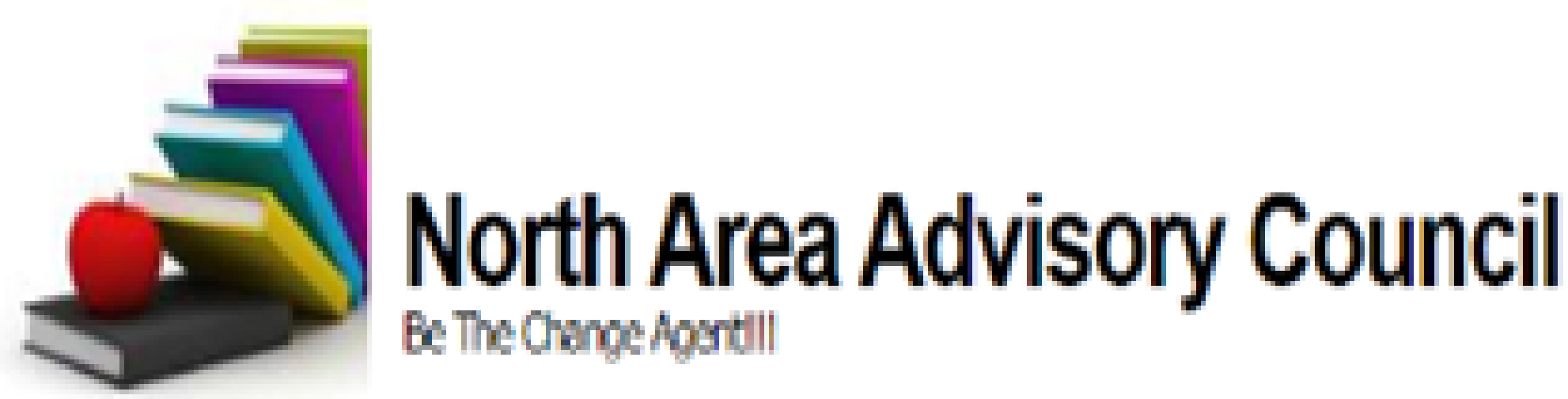 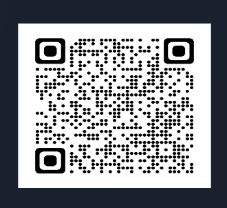 Broward County Public SchoolsNorth Region Advisory Council - General MeetingMonarch High SchoolDecember 15, 2022, 7:30-8:30PM Website: http://northareaadvisorycouncil.ch2v.com/                 Email: NorthAreaAdvisory@gmail.com Chair- Cynthia Dominique; Vice Chair- Karla Figueroa; Recording Secretary- Roshana Paris; Corresponding Secretary- Lisa DeutschAGENDACall to Order, Introductions and EtiquetteRoll CallApproval of Previous Meeting Minutes ElectionSchool Spotlight!Policy ReviewsPolicy 1.3 School Advisory ForumsUpcoming: Policy 6.1 School Day Hours; Policy 1402 Innovation Zones; Policy 5309 School Unified Dress Code and 5309-A Guideline BookCommittee Reports Old Business- Concern MatrixNew Business- Open Forum SAF Updates and Call to Action! Ethics Training; SAF Email address; Website Profile Update; Facebook PageHurricane Make-Up days, Title 1 parent survey, Innovation Zone MeetingsLong Range Planning, Media Committees, MotionAnnouncements AdjournLinks and Resources Discussed During MeetingNAAC Website: http://northareaadvisorycouncil.ch2v.com/ ; Please register to receive emails and updatesAdvisories and Committees Meeting Schedules: https://www.browardschools.com/Page/32049Ethics Training: http://browardschools.com/Page/41329Broward Schools Policies: https://www.browardschools.com/Page/37754 SAF TrainingDecember 19th @ 6:30pm-8:30pm VIRTUALNorth Region STEERING North Region GENERALJanuary 12th @ 6:30pm-8:30pm In-PersonJanuary 19th @ 6:30pm Monarch HSDistrict Advisory       January 18th @ 6:30pm at KC Wright Bldg.Facilities Task Force   January 12th @ 6:00pm at Plantation HSGifted Advisory         January 9th @ 7:00pm at Plantation HSESE Advisory              January 18th @ 6:15pm at Plantation HSESOL Parent Leadership Council  January 12th @ 6:00pm at Indian Ridge MSMSD ReZoning Board Workshop              January 23rd 2023 @ KC Wright Bldg